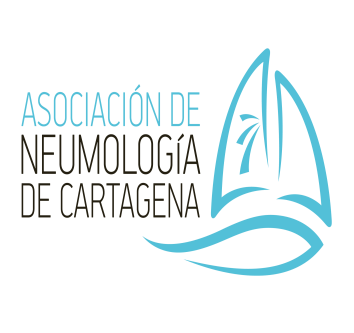 Hospital General Universitario Santa LucíaCARTAGENA                                                  20-22 marzo 2019SOLICITUD DE INSCRIPCIÓN(remitir vía email a neumocartagena@gmail.com)XV CURSO TEÓRICO – PRÁCTICO“INTERVENCIONISMO PLEURAL Y ECOGRAFÍA TORÁCICA”Nombre: …………………………………………………………………………………Apellidos: ……………………………………………………………………………….NIF: ………………………..                Fecha de nacimiento:………………………..Hospital: ………………………………………………………………………………....Especialidad:……………………    Adjunto (  ) Residente (  ) Año de residencia (  ) Dirección particular:……………………………………………………………………..Ciudad:………………………………….Provincia:………………………CP:………..Tel. móvil (personal):……………………………………………………………………Correo electrónico: (personal)…………………………………………………………NOTA: “PLAZAS LIMITADAS” El envío del formulario NO IMPLICA la aceptación al cursoINSCRIPCION –SE CONFIRMARÁ  CURSO por email y teléfono, así como se informará de la forma de pago.PRECIO DE INSCRIPCION –500 € (incluye clases teóricas, prácticas, material didáctico, comidas de trabajo, cena de trabajo y cena de clausura)CON EL RECONOCIMIENTO DE: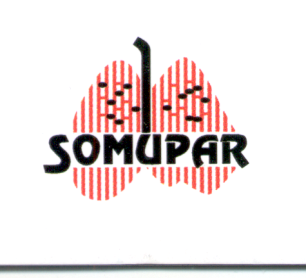 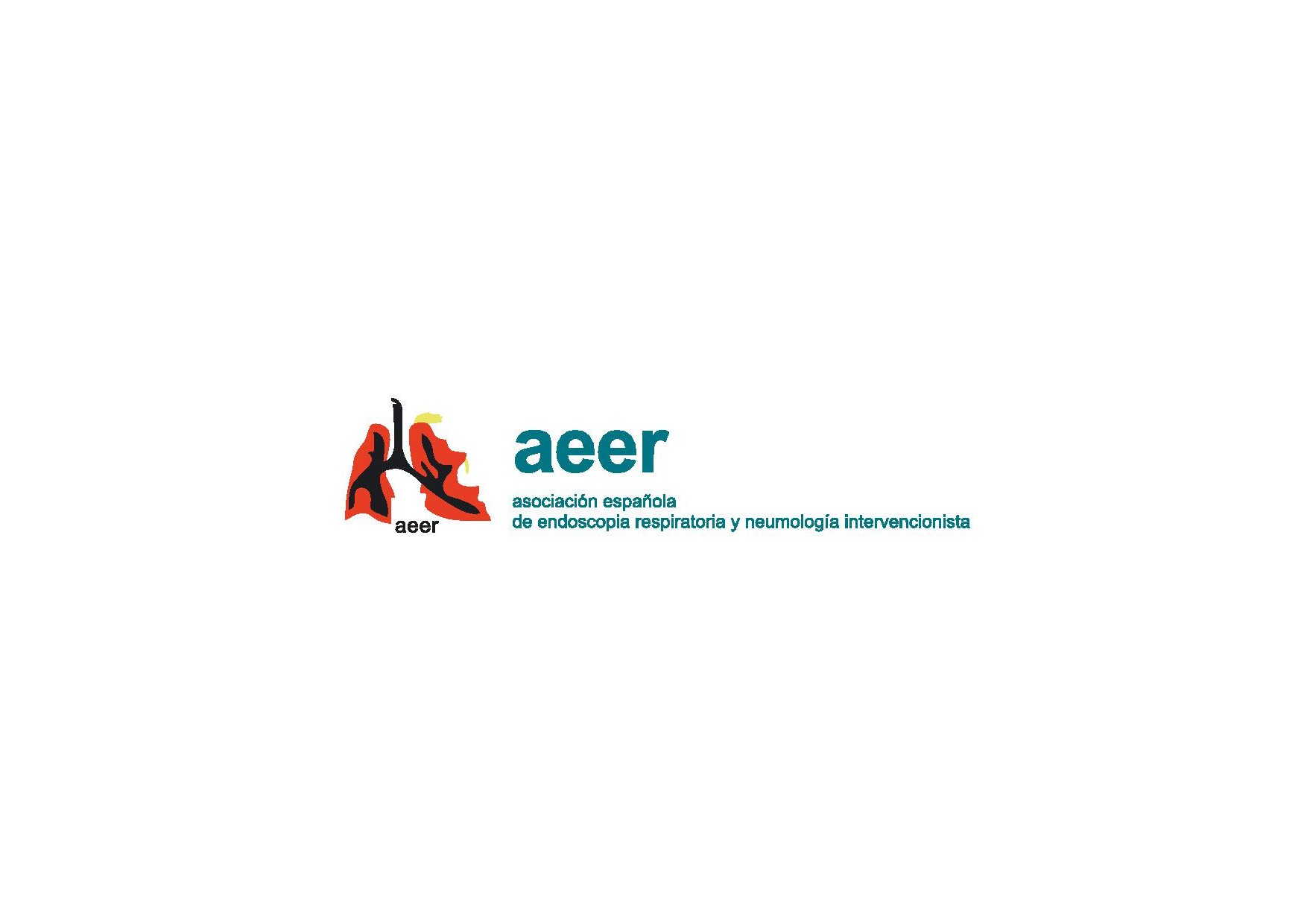 